УВАЖАЕМЫЕ РОДИТЕЛИ!В соответствии с Указом Президента РФ от 02.04.2020 N 239 "О мерах по обеспечению санитарно-эпидемиологического благополучия населения на территории Российской Федерации в связи с распространением новой коронавирусной инфекции (COVID-19)", п. 5. Постановления Правительства Ярославской области от 03.04.2020г. № 302-п «О работе организаций (работодателей и их работников) на территории Ярославской области в период с 04 по 30 апреля 2020 года включительно»   с 06.04.2020 года будет организована работа дежурных групп в МДОУ «Детский сад № 246». Режим работы дошкольного учреждения будет определен с учетом потребности родителей.В дежурную группу будут приниматься дети сотрудников, являющихся работниками организаций, указанных в пункте 4 Указа Президента Российской Федерации от 2 апреля 2020 года № 239 "О мерах по обеспечению санитарно-эпидемиологического благополучия населения на территории Российской Федерации в связи с распространением новой коронавирусной инфекции (COVID-19)" (далее – Указ):а) непрерывно действующих организаций;б) медицинских и аптечных организаций;в) организаций, обеспечивающих население продуктами питания и товарами первой необходимости;г) организаций, выполняющих неотложные работы в условиях чрезвычайных обстоятельств, в иных случаях, ставящих под угрозу жизнь или нормальные жизненные условия населения;д) организаций, осуществляющих неотложные ремонтные и погрузочно-разгрузочные работы;е) организаций, предоставляющих финансовые услуги в части неотложных функции (в первую очередь услуги по расчетам и платежам);ж) иных организаций, определенных решениями высшего исполнительного органа государственной власти субъекта Российской Федерации исходя из санитарно-эпидемиологической обстановки и особенностей распространения новой коронавирусной инфекции (COVID-19) в субъекте Российской Федерации.И в соответствии с Перечнем системообразующих предприятий и организаций Ярославской области (Приложение 1).Для направления детей в дежурную группу, с 06.04.2020 года родители (законные представители) ребенка, являющиеся работниками организаций, указанных в пункте 4 Указа и Перечня организаций,  начиная с 06.04.2020 г., подают заявление в дошкольное учреждение (Приложение 2) с последующим предоставлением документов о работе с 06.04.2020г. из организаций, перечисленных в пункте 4 Указа (справки и др.).Приложение 1. 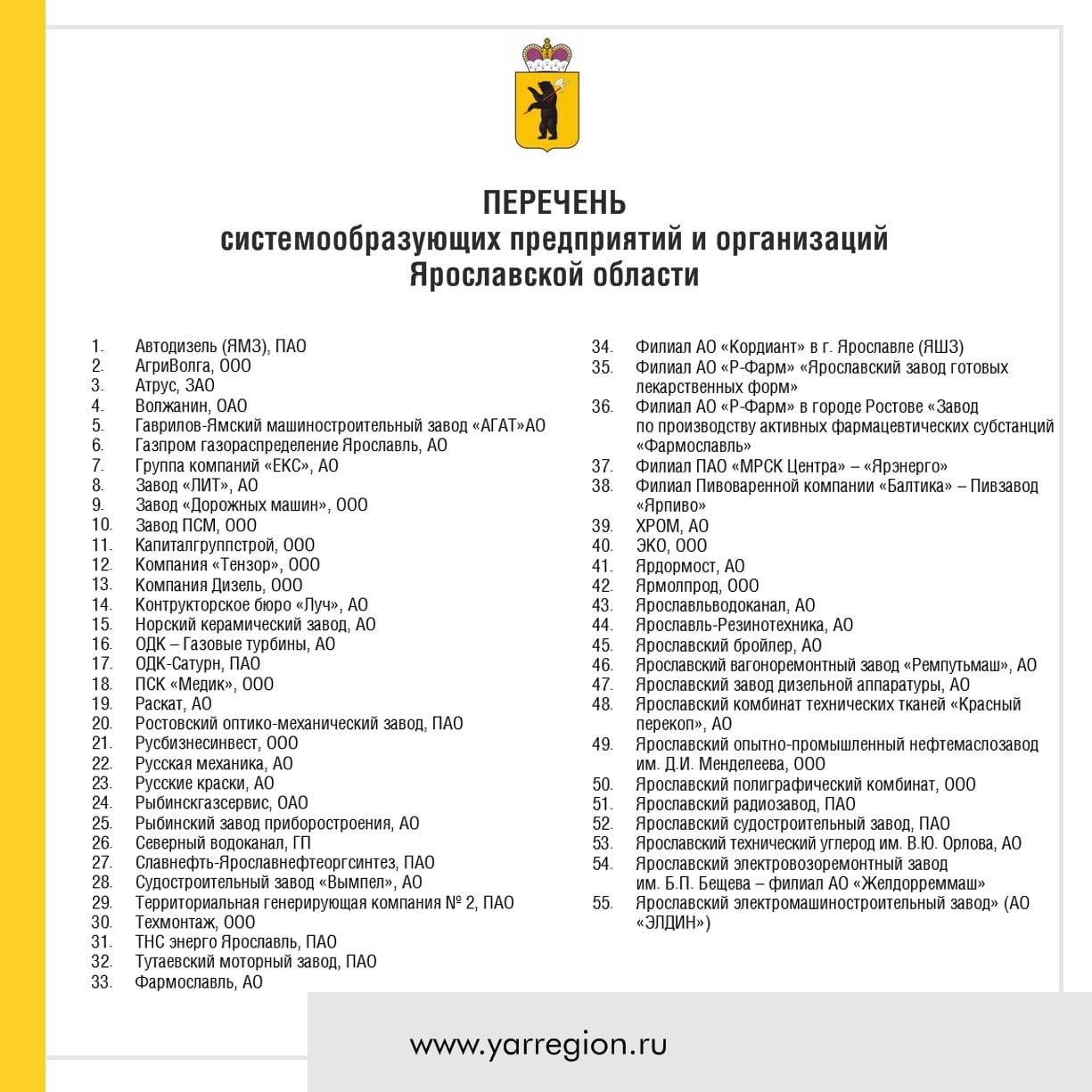 Приложение 2.ЗАЯВЛЕНИЕПрошу зачислить  моего ребёнка______________________________________________________________________________________________________________________________________  (Ф.И.О. ребенка полностью)_____________________________________________ в дежурную группу на период с                             (дата рождения)  «____»___________________2020 г. до окончания периода самоизоляции. Фамилия, имя, отчество: матери _____________________________________________________________________________(Ф.И.О. полностью) _________________________________________________________________________________________________________________________________________________________________________________________________________________________________________________________________________________________________(должность и место работы с указанием телефона работодателя) отца ________________________________________________________________________________(Ф.И.О. полностью) __________________________________________________________________________________________________________________________________________________________________________(должность и место работы с указанием телефона работодателя) «___»______________2020г.		_______________(_______________________________)                     дата                                      			подпись / расшифровка